Государственное учреждение здравоохранения 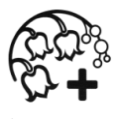 « Городская  клиническая больница № 2 г. Тулы имени Е.Г. Лазарева»ПАМЯТКА ДЛЯ ПАЦИЕНТАПодготовка к УЗИ предстательной железыУЗИ предстательной железы проводится двумя методами:         1. Трансабдоминальным. Исследование проводится при полном мочевом пузыре, поэтому необходимо не мочиться до исследования в течение 3 - 4 часов и выпить 1 л негазированной жидкости за 1 час до процедуры.
         2. Трансректально (ТРУЗИ) — данный метод должен быть основным при обследовании предстательной железы. Для ТРУЗИ
наполнения мочевого пузыря не требуется. Накануне исследования необходима очистительная клизма.